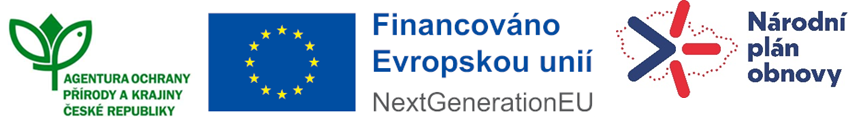 Číslo jednací: 20150/SOPK/23Č. smlouvy: popfk-024a/52/23Identifikační číslo projektu: 115V342003645SMLOUVA O DÍLOUZAVŘENÁ DLE USTANOVENÍ § 2586 A NÁSL. ZÁK. Č. 89/2012 SB., OBČANSKÉHO ZÁKONÍKU, VE ZNĚNÍ POZDĚJŠÍCH PŘEDPISŮSmluvní stranyObjednatelČeská republika – Agentura ochrany přírody a krajiny České republiky Sídlo: 			Kaplanova 1931/1, 148 00 Praha 11 - Chodov Jednající: 		RNDr. Františkem Pelcem, ředitelem IČO: 			629 33 591 Bankovní spojení: 	 V rozsahu této smlouvy jsou osoby zmocněné k jednání se zhotovitelem k věcným úkonům a k převzetí díla uvedeny v bodě 2.13 Smlouvy. (dále jen „objednatel”)aZhotovitelEnvicons s.r.o. IČO: 27560015 Adresa sídla: Hradecká 569, 533 52 Pardubice - Polabiny Zastoupená: RNDr. Lukášem Krejčím, Ph.D. – ředitelem společnosti Bankovní spojení: Email: Telefon: (dále jen „zhotovitel”)Předmět smlouvyPředmětem plnění je zhotovení kompletní projektové dokumentace vč. související inženýrské činnosti pro akci „Obnova vodního režimu v CHKO Český ráj“Část 1) Podpora ornitocenózy rybníka Žabakor 	Část 2) Udržovacích práce na rybnících Krčák a Vidlák v CHKO Český rájRozsah plnění bude zahrnovat tyto části díla (výkonové fáze): Část 1) vypracování dokumentace pro vydání společného povolení (dále jen „DUSP“) v rámci sloučeného územního a stavebního řízení, obstarání společného povolení (SP, ÚR), případně povolení nakládání s vodami vč. nabytí právní moci, vypořádání podmínek souhlasů či povolení a zpracování soupisu prací s výkazem výměr a položkového rozpočtu včetně jejich aktualizací;Část 2) vypracování dokumentace pro ohlášení udržovacích prací a dokumentace pro výběr zhotovitele v rozsahu dokumentace pro provádění stavby (dále jen „DPS“) včetně soupisu prací s výkazem výměr a položkového rozpočtu pro provádění prací a slepého rozpočtu pro výběr zhotovitele prací včetně jejich aktualizací, zajištění veškerých souhlasů k realizaci záměru, zajištění souhlasu s provedením ohlášeného záměru, a vypořádání podmínek souhlasů či povolení;Část 1) vypracování dokumentace pro provádění stavby a dokumentace pro výběr zhotovitele včetně aktualizovaného soupisu prací s výkazem výměr, položkového rozpočtu pro provádění prací a slepého rozpočtu pro výběr zhotovitele prací;Část 1) a 2) výkon autorského dozoru.Na základě této smlouvy se zhotovitel zavazuje provést na svůj náklad a nebezpečí dílo specifikované v čl. 2.2 této smlouvy a v příloze č.1 smlouvy a předat jej objednateli. Objednatel se zavazuje dílo převzít a zaplatit za něj zhotoviteli dohodnutou cenu.Zhotovitel rovněž poskytne veškeré odborné a související výkony, které vedou k naplnění záměru a účelu díla vymezeném touto smlouvou. Zhotovitel je vázán pokyny a předanými podklady od objednatele. Veškeré práce budou průběžně konzultovány s objednatelem (jeho odborným garantem) a jeho připomínky budou zapracovány. Pracovní verze projektové dokumentace či návrhu řešení bude předložena objednateli k odsouhlasení na výrobním výboru, který svolá zhotovitel nejpozději do 1,5  měsíce ode dne podpisu smlouvy. Potřeba dalších výrobních výborů vyplyne z jednání. Dílo bude zpracováno v souladu s platnou legislativou, s odsouhlasenými záměry a požadavky objednatele a s připomínkami a podmínkami příslušných institucí (včetně dotčených orgánů státní správy).Objednatel je oprávněn v průběhu platnosti smlouvy jednostranně omezit rozsah díla v dosud neprovedené části, a to především s ohledem na případné nepřidělení finančních prostředků objednateli ze státního rozpočtu. Při snížení rozsahu díla bude přiměřeně snížena jeho cena.  Veškeré práce budou provedeny v souladu s vyhláškou č. 169/2016 Sb. Součástí projektové dokumentace (dále jen „PD“) bude „Prohlášení zhotovitele PD“ následujícího znění: „Tímto garantuji, že zhotovená projektová a rozpočtová dokumentace je provedena ve stupni pro provádění stavby/udržovacích prací v souladu s vyhláškou č. 169/2016 Sb.“ – a podpis, razítko a aktuální datum. Veškeré práce budou provedeny v souladu s vyhláškou č. 499/2006 Sb.Strany se dohodly, že způsob provedení konkrétních opatření bude vycházet ze Standardů péče o přírodu a krajinu platných ke dni podpisu smlouvy (dále jen „Standardy“). Standardy stanoví parametry výstupů a technický popis postupů jednotlivých činností běžně realizovaných v oblasti péče o přírodu a krajinu včetně vlastností použitých materiálů, výrobků a definice pojmů. Zadavatel stanovuje Standardy pro realizaci této veřejné zakázky jako závazné. Standardy jsou zveřejněny na internetových stránkách spravovaných AOPK ČR: http://www.standardy.nature.cz.Objednatel je oprávněn kontrolovat provádění díla ve všech stupních jeho rozpracovanosti.Součástí položkového rozpočtu projektanta stanovujícího předpokládanou hodnotu stavebních nákladů projektu (dále jen „položkový rozpočet“) a soupisu stavebních prací, dodávek a služeb s výkazem výměr (dále jen „slepý rozpočet“) budou také vedlejší a ostatní náklady dle § 8 vyhlášky č. 169/2016 Sb. Položkový rozpočet a slepý rozpočet musí u jednotlivých položek obsahovat „popis odkazující na příslušnou grafickou nebo textovou část dokumentace tak, aby umožnil kontrolu celkové výměry“ dle § 7 odst. 1 vyhlášky č. 169/2016 Sb. Dokumentace, kterou má zhotovitel pro objednatele dle této smlouvy vypracovat, a veškerá další plnění, zejména autorský dozor, budou směřovat k tomu, aby nebyl překročen finanční limit předpokládané ceny realizace akce 65 000 000,- Kč s DPH. Tato částka se rozumí bez nákladů na projektovou dokumentaci, popř. inženýrskou činnost. Zhotovitel je vázán pokyny a předanými podklady od objednatele.Objednatel je oprávněn jednostranně omezit rozsah díla v dosud neprovedené části, před jeho dokončením, především s ohledem na nepřidělení finančních prostředků ze státního rozpočtu, a to i v průběhu zhotovování díla. Při snížení rozsahu díla bude přiměřeně snížena jeho cena.Objednatel jmenuje odborným garantem: Ing. Barboru Miksovou Maršálkovou, Ph.D., Ing. Jiřího Klápště, Ing. Pavla Trnku. Objednatel pověřuje odborného garanta jednáním se zhotovitelem a zmocňuje ho ke všem úkonům souvisejícím s věcným a časovým postupem při řešení díla a k převzetí díla v rozsahu této smlouvy.Zhotovitel je povinen mimo jiné při realizaci díla dodržovat tuto smlouvu, pokyny objednatele, ČSN, bezpečnostní, a další obecně závazné předpisy, které se týkají jeho činnosti při provádění díla. Pokud porušením povinností zhotovitele při provádění díla vyplývajících z obecně závazných předpisů či z této smlouvy vznikne objednateli či třetím osobám jakákoliv škoda, odpovídá za ni zhotovitel, a to bez ohledu na zavinění.Doba a místo plněníZhotovitel se zavazuje provést části předmětu díla dle článku 2.2 smlouvy a předat je bez vad a nedodělků objednateli ve lhůtě do: Část 1) Podpora ornitocenózy rybníka Žabakor 	Část 2) Udržovacích práce na rybnících Krčák a Vidlák v CHKO Český rájZhotovitel je povinen zahájit provádění díla nejpozději do 3 dnů od účinnosti této smlouvy.Pokud zhotovitel zhotoví dílo před dohodnutým termínem, zavazuje se objednatel, že převezme dílo i v dřívějším nabídnutém termínu, pokud bude bez vad a nedodělků.Místo plnění CHKO Český rájČást 1) PR Žabakor: na pozemkových parcelách číslo 510/2, 510/4, 510/5, 610/10, 750 ve vlastnictví AOPK ČR a na pozemcích dalších vlastníků p. č.  517/8 a 1263  v k.ú. Březina u Mnichova Hradiště a p. č. 881/1, 881/2, 881/3, 881/4 v k.ú. Žďár u Mnichova Hradiště.Část 2) PR Podtrosecká údolí: na pozemkových parcelách číslo 1227, 1232/2, 1016/2 ve vlastnictví AOPK ČR a na pozemcích dalších vlastníků p. č. 1230/1, 1235 a 2073 v k.ú. Hrubá Skála a 421/1 (část) v k.ú. TroskoviceCena díla a platební podmínkyCena za dílo je stanovena dohodou smluvních stran v souladu se zákonem a je dohodnuta jako cena maximální a nejvýše přípustná. Tato cena je platná po celou dobu trvání této smlouvy a může být změněna pouze, dojde-li v průběhu platnosti smlouvy ke změnám zákonných sazeb DPH.Cena díla je stanovena v souladu s právními předpisy:Cena bez DPH: 	790 000,- KčDPH 21%: 		165 900,- KčCena včetně DPH: 	955 900,- KčZhotovitel je plátce DPH.Cena jednotlivých částí díla dle bodu 2.2 smlouvy je stanovena následujícím způsobem:Část 1) Podpora ornitocenózy rybníka Žabakor Část 2) Udržovacích práce na rybnících Krčák a Vidlák v CHKO Český rájCena za jednotlivé části díla bude fakturována při jejich předání na adresu sídla objednatele formou daňových dokladů vystavených zhotovitelem. Nárok na zaplacení vzniká zhotoviteli provedením příslušných částí díla bez vad a nedodělků. Zhotovitel je povinen daňový doklad vystavit a doručit objednateli na adresu: AOPK ČR, Kaplanova 1931/1, Praha 11- Chodov, 148 00 nejpozději do 10 pracovních dnů od předání příslušné části díla.Dohodnutá cena je stanovena jako nejvýše přípustná. Ke změně může dojít pouze při změně zákonných sazeb DPH.Veškeré náklady vzniklé zhotoviteli v souvislosti s prováděním díla jsou zahrnuty v ceně díla.Dílo či jeho části, vyjma výkonu autorského dozoru budou předávány na základě předávacího protokolu. Objednatelova kontrola se týká prověření, zda dílo nemá zřejmé vady a nedostatky. Objednatel však není povinen přezkoumávat výpočty nebo takové výpočty provádět, zkoumat technická řešení a ani za ně neručí. V případě skrytých vad nebo technických řešení, která jsou v rozporu s ČSN nebo jinými závaznými předpisy, se zhotovitel nezbavuje odpovědnosti za škody a plně za případnou škodu odpovídá. Objednatel je oprávněn nepřevzít dílo vykazující byť jen drobné vady či nedodělky.Objednatel má právo převzít i takové dílo, resp. příslušnou část, která vykazuje drobné vady a nedodělky, které samy o sobě ani ve spojení s jinými nebrání řádnému užívaní díla. V tom případě je zhotovitel povinen odstranit tyto vady a nedodělky v termínu stanoveném objednatelem uvedeném v předávacím protokolu.Daňový doklad (faktura) bude obsahovat nejméně tyto základní náležitosti:označení daňového dokladu a jeho číslo,číslo smlouvy o dílo a den jejího uzavření,identifikace smluvních stran, předmět plnění dodávky,den odeslání dokladu a lhůta splatnosti,označení banky zhotovitele vč. identifikátoru a čísla účtu, na který má být úhrada provedena,fakturovanou částku,údaje o zápisu v obchodním resp. živnostenském rejstříku,podpis a razítko zástupce objednatele oprávněného jednat.daňový doklad musí v souladu s pravidly Národního plánu obnovy dále obsahovat identifikační číslo projektu: „115V342003645“, název projektu: „Obnova vodního režimu v CHKO Český ráj“ a dotační titul: Národní plán obnovy- POPFK.Daňové doklady (faktury) vystavené zhotovitelem jsou splatné do 30 kalendářních dnů po jeho obdržení objednatelem. Objednatel může daňové doklady (faktury) vrátit do data jejich splatnosti, pokud obsahují nesprávné nebo neúplné náležitosti či údaje. Lhůta splatnosti počne běžet doručením opraveného a bezvadného daňového dokladu (faktury). V případě, že ve lhůtě splatnosti nedojde k přidělení finančních prostředků ze státního rozpočtu na účet objednatele, prodlužuje se lhůta splatnosti na 60 dnů od obdržení daňového dokladu (faktury) a objednatel v tomto případě není až do uplynutí této lhůty v prodlení.Smluvní strany se dohodly, že objednatel nebude poskytovat zálohové platby. Objednatel souhlasí s možností dílčí fakturace.Cena za výkon autorského dozoru bude kalkulována a fakturována čtvrtletně při realizaci stavby, a to na adresu sídla objednatele formou daňových dokladů vystavených zhotovitelem.Předání a převzetí dílaO předání díla vyhotoví smluvní strany předávací protokol podepsaný oběma smluvními stranami. Objednatel není povinen převzít dílo vykazující byť drobné vady či nedodělky.V případě, že je dílo bez závad, je možné dílo převzít následovně. Smluvní strany vyhotoví předávací protokol dle článku 6.1. Další možností je, že objednatel na základě prohlídky místa plnění vyhotoví protokol o kontrole, kde uvede, že dílo je dokončeno a tento podepsaný zašle zhotoviteli na vědomí. Objednatel má právo převzít i dílo, které vykazuje drobné vady a nedodělky, které samy o sobě ani ve spojení s jinými nebrání řádnému užívaní díla. V tom případě je zhotovitel povinen odstranit tyto vady a nedodělky v termínu stanoveném objednatelem uvedeném v předávacím protokolu.V případě, že dílo nebude v termínu provedení díla dokončeno, aniž by důvod nedokončení díla ležel na straně objednatele, má objednatel právo převzít částečně provedené dílo a od zbytku plnění bez dalšího odstoupit. Odstoupení podle věty první vyznačí objednatel v předávacím protokolu a uvede důvody, proč nebylo možné dílo provést kompletně. Strany souhlasně prohlašují, že písemným vyznačením odstoupení v předávacím protokolu se odstoupení podle věty první považuje za doručené zhotoviteli. Předávací protokol bude do pěti pracovních dnů od podpisu uveřejněn v registru smluv (v případě, že tato smlouva o dílo podléhá povinnosti uveřejnění prostřednictvím registru smluv podle zákona o registru smluv).Další ujednáníZhotovitel je povinen provést dílo v kvalitě, formě a obsahu, které vyžaduje tato smlouva a která je obvyklá pro díla obdobného typu. Zhotovitel je povinen po celou dobu provádění díla dbát pokynů objednatele.Objednatel je oprávněn kontrolovat provádění díla. Zjistí-li objednatel, že zhotovitel provádí dílo v rozporu se svými povinnostmi, je oprávněn zhotovitele na tuto skutečnost upozornit a dožadovat se provádění díla řádným způsobem. Jestliže tak zhotovitel neučiní ani ve lhůtě mu k tomu poskytnuté, je objednatel oprávněn od této smlouvy odstoupit doručením písemného odstoupení zhotoviteli.Odpovědnost zhotovitele za škoduZhotovitel odpovídá za veškerou škodu, kterou způsobí on sám nebo osoby, které použije k plnění předmětu smlouvy a které vzniknou následkem chybného zpracování díla.Zhotovitel je objednateli v souladu s touto smlouvou odpovědný za škodu způsobenou vadným vykonáním nebo opomenutím vykonat sjednané činnosti či poskytnout sjednané služby. Pro vyloučení pochybností strany uvádí, že tato odpovědnost se vztahuje i na chybné zpracování výkazu výměr, položkového rozpočtu, kalkulací.Zhotovitel je povinen mít po celou dobu provádění díla a po celou dobu trvání záruky platnou pojistnou smlouvu pokrývající veškerou odpovědnost zhotovitele za škodu či jinou újmu způsobenou třetím osobám, včetně objednatele, s minimálním celkovým limitem pojistného plnění ve výši 180.000 Kč. Kopii pojistné smlouvy nebo pojistného certifikátu osvědčující splnění povinnosti zhotovitele dle tohoto odstavce je zhotovitel povinen předložit objednateli kdykoliv na vyžádání.Při vzniku pojistné události zabezpečuje veškeré úkony vůči pojistiteli zhotovitel. Objednatel je povinen poskytnout zhotoviteli v souvislosti s pojistnou událostí součinnost. 
Odpovědnost za vady díla a zárukaZhotovitel odpovídá za vady, jež má dílo, resp. jeho části, v době předání objednateli, byť se vady projeví až později. Zhotovitel poskytuje na dílo záruku po dobu 4 let. Po tuto dobu je objednatel oprávněn uplatnit vady, které se na díle projeví.Objednatel je povinen případné vady písemně reklamovat u zhotovitele. V reklamaci musí být vady popsány a uvedeno, jak se projevují. Dále v reklamaci objednatel uvede, v jaké lhůtě požaduje odstranění vad.Objednatel je oprávněn požadovat odstranění vady opravou, poskytnutím náhradního plnění nebo slevu ze sjednané ceny. Výběr způsobu nápravy náleží objednateli.Odstoupení od smlouvyObjednatel je oprávněn od smlouvy odstoupit za podmínek stanovených zákonem, nebo pokud:na danou akci (stavbu či úpravu, pro kterou se vyhotovuje projektová dokumentace) nebo na realizaci díla podle této smlouvy mu nebudou přiděleny finanční prostředky od Ministerstva životního prostředí ČR,akci nebude možno realizovat, neboť stát ztratí vlastnické právo k nemovitým věcem, na kterých se má daná akce realizovat.Zhotovitel je oprávněn od smlouvy odstoupit za podmínek stanovených zákonem.Odstoupení od smlouvy musí být učiněno písemně. Odstoupení je účinné dnem doručení písemného oznámení druhé smluvní straně.Při odstoupení objednatele od smlouvy nevzniká zhotoviteli nárok na žádné zákonné ani smluvní sankce.V případě odstoupení od smlouvy objednatelem vyfakturuje zhotovitel objednateli skutečně vynaložené náklady ke dni odstoupení. Náklady budou prokázané zpracovanou částí díla.SankceV případě, že zhotovitel nedodrží termín provedení díla anebo termín odstranění vad a nedodělků uvedený v předávacím protokolu, je zhotovitel povinen zaplatit objednateli smluvní pokutu ve výši 0,1 % z ceny díla bez DPH za každý den prodlení.V případě prodlení objednatele s placením vyúčtování je objednatel povinen zaplatit zhotoviteli úrok z prodlení z nezaplacené částky v zákonné výši.Ustanoveními o smluvní pokutě není dotčen nárok oprávněné smluvní strany požadovat náhradu škody v plném rozsahu.Smluvní pokutu nelze požadovat, způsobí-li porušení smluvní povinnosti zásah vyšší moci, a to po celou dobu trvání zásahu vyšší moci. Za zásah vyšší moci se považuje zejména nemožnost plnění vzniklá živelnou událostí nebo událost naplňující znaky uvedené v § 2913 odst. 2 zákona č. 89/2012 Sb., občanského zákoníku. Vyšší mocPro účely této smlouvy se za vyšší moc považují případy, kdy smluvní strana prokáže, že jí ve splnění povinnosti ze smlouvy dočasně nebo trvale zabránila mimořádná nepředvídatelná a nepřekonatelná překážka vzniklá nezávisle na vůli této smluvní strany. Za okolnosti vyšší moci se považují okolnosti, které vznikly po uzavření této smlouvy, zejména (nikoli však výlučně) válečný konflikt, přírodní katastrofa (např. povodeň), masivní výpadek elektrické energie nebo dodávek ropy, embargo nebo epidemie, popřípadě krizové opatření vyhlášené orgánem veřejné moci při epidemii.Za vyšší moc se pro účely této smlouvy nepovažuje překážka vzniklá z poměrů smluvní strany, která se překážky dle odstavce 9.1 dovolává, nebo vzniklá až v době, kdy byla tato smluvní strana v prodlení s plněním smluvené povinnosti.Smluvní strana postižená vyšší mocí je povinna neprodleně druhou smluvní stranu o výskytu vyšší moci písemně informovat.V případě vyšší moci se prodlužuje lhůta ke splnění smluvních povinností o dobu, během které budou následky vyšší moci trvat včetně doby prokazatelně nutné k jejich odstranění. O ukončení vyšší moci a odstranění následků musí postižená smluvní strana druhou stranu písemně informovat.Závěrečná ustanoveníTato smlouva může být měněna a doplňována pouze písemnými a očíslovanými dodatky podepsanými oprávněnými zástupci smluvních stran. Není-li stanoveno jinak, musí být veškerá sdělení, oznámení či vyúčtování podle této smlouvy učiněna písemně a doručena osobně či zaslána doporučeně s předem uhrazeným poštovným na adresy stanovené v čl. I smlouvy. Jakákoli změna doručovací adresy musí být písemně oznámena druhé smluvní straně v souladu s tímto ustanovením a je účinná nejdříve desátý pracovní den po obdržení oznámení druhou smluvní stranou. Při nepřevzetí doporučené pošty Ve věcech touto smlouvou neupravených se řídí práva a povinnosti smluvních stran příslušnými ustanoveními zákona č. 89/2012 Sb., občanského zákoníku. Zhotovitel bere na vědomí, že tato smlouva může podléhat povinnosti jejího uveřejnění podle zákona č. 340/2015 Sb., o zvláštních podmínkách účinnosti některých smluv, uveřejňování těchto smluv a o registru smluv (dále jen „zákon o registru smluv“), zákona č. 134/2016 Sb., o zadávání veřejných zakázek, ve znění pozdějších předpisů a/nebo jejího zpřístupnění podle zákona č. 106/1999 Sb., o svobodném přístupu k informacím, ve znění pozdějších předpisů a tímto s uveřejněním či zpřístupněním podle výše uvedených právních předpisů souhlasí. Uveřejnění zajistí objednatel.Tato smlouva je vyhotovena v elektronickém originále. Smlouva nabývá platnosti dnem podpisu oprávněným zástupcem poslední smluvní strany. Smlouva nabývá účinnosti dnem přidělení finančních prostředků na realizaci  jednotlivých částí díla ze strany Ministerstva životního prostředí ČR. Podléhá-li však tato smlouva povinnosti uveřejnění prostřednictvím registru smluv podle zákona o registru smluv, nenabude účinnosti dříve než dnem jejího uveřejnění. Smluvní strany se budou vzájemně o nabytí účinnosti smlouvy neprodleně informovat. Obě smluvní strany prohlašují, že se seznámily s celým textem smlouvy včetně jejich příloh a s celým obsahem smlouvy souhlasí. Současně prohlašují, že tato smlouva nebyla sjednána v tísni ani za jinak nápadně nevýhodných podmínek. Součástí smlouvy jsou tyto přílohy:Příloha č. 1 – Požadavky objednatele na stavbu/vlastní zadání projektu – popis projektu, představy investoraPříloha č. 2 - Rozsah činnosti, odpovědnost zhotovitele a obsahové náležitosti plnění předmětu dílaPříloha č. 3 – Mapový zákresPříloha č. 4 – Plná moc Podepsáno elektronickyPříloha č. 1   Požadavky objednatele na stavbu/vlastní zadání projektu – popis projektu, představy investoraProjektový záměr: Obnova vodního režimu v CHKO Český ráj Podpora ornitocenózy rybníka Žabakor Věcný popis stávajícího stavuPR Žabakor je nejvýznamnější ornitologická lokalita CHKO Český ráj i širšího regionu. Přírodní rezervace Žabakor má významný, avšak doposud nevyužitý potenciál, k rozšíření biotopové, resp. hnízdní nabídky pro řadu cenných a dnes v české přírodě ubývajících druhů ptáků. V minulosti (od 50. let minulého století) byly podmáčené louky přiléhající k litorálnímu pásmu rybníka Žabakor zcela nevhodně osázeny dřevinami a vznikl tak uniformní lesní porost, který potlačil atraktivitu tohoto území pro řadu druhů avifauny.Zdůvodnění potřebnosti záměruPo vysušení a odvodnění většiny přirozených mokřadů, zůstávají rybníky a jejich okolí jediným útočištěm organismů vázaných na tento typ prostředí. A přestože se jedná o druhotné stanoviště vytvořené lidskou činností, má nezastupitelný význam pro zachování především mokřadní biodiverzity. Právě tyto funkce bychom měli zachovat do budoucna. Stejně jako ostatní biotopy (zejména ty, která jsou z podstaty ovlivněna člověkem) i rybniční ekosystém podstoupil v posledních desetiletích výrazných změn, které po většinou vedly k úbytku biodiverzity. Krom již zmíněného zvyšování intenzity rybářského hospodaření s důsledkem vysoké eutrofizace, nastává v bezprostředním okolí rybníka opačný problém a to je nulové hospodaření na přilehlých pozemcích, kde dochází k zarůstání břehových porostů a tolik žádaný přechod do podmáčených luk a pastvin zcela chybí. Není překvapením, že právě tato místa patří k hotspotům biodiverzity v české, potažmo evropské krajině. Žabakor je významnou a zřejmě i nejdéle sledovanou ptačí lokalitou u nás a právě na podporu ohrožené avifauny bude záměr zaměřen. Druhy jako čírka obecná a modrá, lžičák pestrý, břehouš černoocasý, koliha velká, vodouš rudonohý, ale i bekasina otavní či čejka chocholatá vídáme v naší přírodě spíše ojediněle a jako s hnízdícími se s nimi prakticky nesetkáme. Pochopitelně vodní a mokřadní ptáci nejsou jedinými cílovými druhy, naopak jsou vlastně konzumenty celé škály dalších živočichů počínaje vodním hmyzem a konče např. obojživelníky, jako také výrazně ohrožené skupiny živočichů.V posledních letech došlo k obnově hospodaření pouze na malé části celé lokality, ale dílčí výsledky monitoringů ukazují výrazné zvýšení biodiverzity právě v místech nových tůní, pokáceného příbřežního porostu i sečených luk. Tento nárůst je zřejmý opět napříč vícero skupinami živočichů. V současné době přítomné keřovité porosty vrb, případně rozvolněný mokřadní porost s dominantou topolu bílého nenabízí výrazně větší možnosti k hnízdění než přilehlé luhy mezi obcemi Žďár a Příhrazy.  Dalším z dílčích záměrů na lokalitě Žabakor je částečná obnova litorálních rákosinných porostů. V minulosti docházelo k obnově těchto porostů z důvodu využívání rákosin jako stavebního materiálu, případě při nedostatku píce jako podestýlka ve chlévech. Současnost tato využití již nezná. Při nedostatečné obnově dochází k hromadění stařiny, kompletnímu zastínění vodní hladiny a konečnému zazemění. Naopak při obnově těchto porostů je dokázána vyšší biodiverzita vodních bezobratlých, a ti jsou potravním zdrojem pro ptáky a další živočichy. Zároveň je zdokumentováno výší využití okrajových porostů vodních rákosin jako hnízdního prostředí pro ptáky v porovnání s jejich nepropustnými centry.Popis aktivit, cílového stavu a navrhované řešení k jeho dosaženíAktivity jsou směřovány do jihovýchodní části rezervace rybníka Žabakor. Hranicemi zásahů je přítoková stoka na severu (severní cíp litorálu bude ponechán bez jakéhokoliv zásahu k udržení kontinuity, případně pro porovnání s ostatním územím, maximálně by mohlo dojít k částečnému odstranění náletových dřevin), na východě se jedná o silnici Žďár-Příhrazy, na jihu cesta Březina-Příhrazy.Rozdělení plánovaných aktivit:A) Odstranění náletových dřevin z litorální části rybníka - zajistit propojení rybníka s lučními či nově vzniklými partiemi B) Vykácení vzrostlých topolů ve východní části litorálu od hrany rákosin až po louku v ochranném pásmu - možnost ponechání významnějších solitérů (dub, bříza, javor)C) vytvoření série tůní a takových terénních úprav, aby docházelo k občasnému zatopení větší části území a zároveň, aby zde byla zřejmá sušší místa = zásadní přeměna a vytvoření významného biotopu - mokřadní louky s tůněmiD) Obnova vodního režimu. Bude vytvořena síť zavlažovacích kanálů ústících do nově vzniklého bezlesí, případně i jako stálý zdroj některých tůní s možností využití přítoku z vodního toku Žehrovka.E) Vykácení podstatné části ostrovu Hladov a poloostrovu „Kosa“ a zabránění jejich opětovnému zarůstání náletovými dřevinamiF) Vykácení lesního porostu jižně od cesty k hájence - zajištění sušší části v nejbližším okolí rezervace pro případnou pastvu. Celková plocha řešeného území je cca 25 haProjektový záměr Obnova vodního režimu v CHKO Český ráj  Udržovacích práce na rybnících Krčák a Vidlák v CHKO Český rájVěcný popis stávajícího stavuRybníky Vidlák a Krčák jsou průtočné a nachází se na toku Jordánka, v jeho horní části. Leží v údolní nivě toku, která je silně zamokřená a je součástí přírodní rezervace Podtrosecká údolí.   Oba rybníky jsou značně zaneseny sedimenty, které výrazně zhoršují kvalitu vody a tím i podmínky pro existenci a rozmnožování řady zvláště chráněných druhů organismů. Hráz rybníka Krčák je aktuálně v havarijním stavu, na jaře v roce 2023 bylo zjištěno drobné  protékání hráze v blízkosti odtokového potrubí. Pravděpodobně se jedná o narušené odtokové potrubí. Rybník Krčák je aktuálně držen na nižším stavu hladiny.Zdůvodnění potřebnosti záměruRybníky jsou v majetku státu s právem hospodaření AOPK ČR a současně se nacházejí v přírodní rezervaci Podtrosecká údolí. Relativně velkým zanesením sedimentem je postižen rybník Vidlák, kde je sediment navíc zdrojem živin silně zvyšujících trofii rybníka (z důvodu splachů živin z dnes již neexistujících ploch intenzivních rybízových výsadeb od Hrubé Skály), ale rovněž i rybník Krčák. Důležité je provést výměnu odtokového potrubí z rybníka Krčák a zajistit tak bezpečnost rybníka. Předmětem ochrany této přírodní rezervace je ochrana nejrozsáhlejšího souvislého komplexu mokřadních biotopů v CHKO Český ráj s charakteristickými společenstvy rostlin a živočichů, jehož součástí jsou i rybníky. Cílem managementových opatření (dle plánu péče) na rybnících je zachování a zlepšení podmínek pro výskyt vodního ptactva, vodních makrofyt, udržení současného rozsahu litorálních porostů, tvorba vyváženého ekosystému, ochrana, obnova a zvyšování druhové rozmanitosti organizmů, zlepšení estetické hodnoty rybníků a vyvážený vodní režim navazujících mokřadních společenstev. Popis aktivit, cílového stavu a navrhované řešení k jeho dosaženíOprava požeráku, výpustního potrubí  a s tím související utěsnění hráze rybníka Krčák.U rybníka Krčák i Vidlák odbahnění zátopy v místech, kde se v současné době vyskytuje volná vodní hladina. Odbahnění bude provedeno citlivě s ohledem na požadavky ochrany přírody. Důležité je pozvolné vysvahování dna zátopy za účelem podpory vzniku litorálních pásem.Jedná se celkem o plochu cca 7,8 ha. Předpokládaný objem sedimentu činí cca 38 000 m3.Odtěžený sediment se předpokládá k využití na zemědělskou půdu.Příloha č. 2  Rozsah ČINNOSTI, ODPOVĚDNOST ZHOTOVITELE a obsahové náležitosti plnění PŘEDMĚTU DÍLA a)    Vypracování projektové dokumentace pro vydání společného povolení a pro podání ohlášky udržovacích prací	Zhotovitel v průběhu této fáze poskytne tyto služby a výkony:vypracuje kompletní dokumentaci pro vydání společného povolení k části 1), která obsahuje průvodní zprávu, souhrnnou technickou zprávu, situační výkresy, dokumentaci objektů a technických a technologických zařízení a dokladovou část,vypracuje dokumentaci pro podání ohlášky udržovacích prací a dokumentaci pro výběr zhotovitele v rozsahu DPS k části 2), včetně soupisu prací s výkazem výměr, položkového rozpočtu pro provádění prací a slepého rozpočtu pro výběr zhotovitele prací včetně jejich aktualizací,zajistí na své náklady veškeré potřebné průzkumy,obstará závazná stanoviska, popřípadě rozhodnutí dotčených orgánů podle zvláštních právních předpisů nebo Stavebního zákona, a jiné doklady vyžadované zvláštními právními předpisy, nevydává-li se koordinované závazné stanovisko podle §4 odst. 7, nebo nepostupuje-li se podle § 96b odst.2, potřebná pro vydání společného povolení,obstará stanoviska vlastníků veřejné dopravní nebo technické infrastruktury k možnosti a způsobu napojení nebo k podmínkám dotčených ochranných a bezpečnostních pásem, případně obstará smlouvy s příslušnými vlastníky veřejné dopravní nebo technické infrastruktury, bude-li to vyžadováno,doplní a přizpůsobí projekt podle získaných dokladů a vyjádření,vypracuje návrh plánu kontrolních prohlídek stavby,podá žádost o vydání společného povolení u části 1), která obsahuje kromě obecných náležitostí podle správního řádu dále: a) základní údaje o požadovaném záměru, jeho rozsahu a účelu, způsobu a době provádění, u dočasné stavby rovněž dobu jejího trvání a návrh úpravy pozemku po jejím odstranění;b) identifikační údaje o pozemku nebo stavbě, na nichž se má stavební záměr uskutečnit,c) údaj o tom, kdo bude stavební záměr provádět, je-li znám;ohlásí udržovací práce a zajistí souhlas s provedením ohlášeného záměru u části 2), zajistí veškeré souhlasy k realizaci záměru, (např. pro aplikaci sedimentu) a vypořádá podmínky souhlasů či povolení;obstará společné povolení (SP, ÚR) u části 1) případně povolení nakládání s vodami vč. nabytí právní moci, vypořádání podmínek souhlasů či povolení a zpracování soupisu prací s výkazem výměr a položkového rozpočtu včetně jejich aktualizací;zapracuje podmínky obdrženého společného povolení do projektu,připraví podklady pro případné odvolání, dokumentace pro vydání společného povolení k části 1) bude předána ve 3 paré /složeno na formát A4/ a ve 2 vyhotoveních v digitální podobě na CD;  dokumentace pro podání ohlášky udržovacích prací v rozsahu DPS k části 2) bude předána ve 4 paré /složeno na formát A4/ a ve 2 vyhotoveních v digitální podobě na CD. Na elektronickém nosiči bude projektová dokumentace ve vektorovém formátu (např. DWG, DXF, SHP apod.). Položkový rozpočet akce, písemně odsouhlasený objednatelem, bude mít údaje množství zaokrouhlené na dvě desetinná místa. Obsahově shodná dokumentace, která bude nazvána „Pro výběrové řízení“ jejíž součástí je i soupis prací s výkazem výměr a slepý rozpočet pro výběr zhotovitele prací bude předána ve 2 vyhotoveních v digitální podobě na CD. Slepý rozpočet ve formátu XLS proveden tak, aby ho bylo možno doplnit o položkové údaje (ocenění), avšak nebylo možné měnit ostatní údaje. Dokumentace bude na elektronickém nosiči rozdělena objemově po 50 MB částech pro možnost vyvěšení na elektronickém tržišti;b) Vypracování dokumentace pro provádění stavby včetně soupisu prací s výkazem výměr, položkového rozpočtu pro provádění prací a slepého rozpočtu pro výběr zhotovitele prací včetně jejich aktualizací,	Zhotovitel v průběhu této fáze poskytne tyto služby a výkony: propracuje projekt až do úrovně jednoznačně určující požadavky na kvalitu a charakteristické vlastnosti stavby umožňující vypracování poptávky případným dalším dodavatelům stavby; součástí této dokumentace jsou vždy i nezbytná výkresová znázornění detailů tvarových, konstrukčních, materiálových a dispozičních a podrobnosti o technologiích, jedná-li se o nestandardní řešení nebo není-li možné odkázat se na platné technické normy, a to s nutnými textovými vysvětlivkami a popisy, jinak platí, že je řešení technických a technologických detailů součástí výrobní nebo dílenské dokumentace, zhotovitel zhotoví dokumentaci dle příslušných ČSN v částech závazných i směrných. Odchylky musí být vždy písemně odsouhlaseny objednatelem. Nebude-li upřesněno jinak, bude veškerá projektová dokumentace stavby realizována v měřítku M 1 : 50, situace a detaily v příslušných měřítkách,součástí této dokumentace je i zpracování Směrného harmonogramu realizačních prací,součástí této dokumentace je i zpracování soupisu prací s výkazem výměr, položkového rozpočtu pro provádění prací a slepého rozpočtu pro výběr zhotovitele prací včetně jejich aktualizací. Nikde v rozpočtu (a to ani ve vedlejších a ostatních nákladech) nebudou uvedeny následující položky:autorský dozor projektanta,technický dozor investora,koordinátor bezpečnosti práce na staveništi včetně plánu BOZP,finanční rezerva,dokumentace pro provádění stavby a položkový rozpočet budou předány ve 4 paré a ve 2 vyhotoveních v digitální podobě na CD. Na elektronickém nosiči bude projektová dokumentace ve vektorovém formátu (např. DWG, DXF, SHP apod.). Položkový rozpočet akce, písemně odsouhlasený objednatelem, bude mít údaje množství zaokrouhlené na dvě desetinná místa,dokumentace /obsahově shodná s DPS/, která bude nazvána „Pro výběrové řízení“ jejíž součástí je i soupis prací s výkazem výměr a slepý rozpočet pro výběr zhotovitele prací ve 2 vyhotoveních v digitální podobě na CD. Slepý rozpočet ve formátu XLS proveden tak, aby ho bylo možno doplnit o položkové údaje (ocenění), avšak nebylo možné měnit ostatní údaje. Dokumentace bude na elektronickém nosiči rozdělena objemově po 50 MB částech pro možnost vyvěšení na elektronickém tržišti.c) Výkon autorského dozoru 	Zhotovitel bude během realizace stavby/udržovacích prací reprezentovat objednatele, bude s ním konzultovat, radit mu, provádět pro něho autorský dozor /dále též AD/ a jednat v jeho zájmu v rozsahu stanoveném touto smlouvou, bude mu umožněn přístup na místo provádění stavby/udržovacích prací a k dodávkám s ním souvisejícím, ať jsou ve stadiu přípravy či výroby; všechny pokyny budou dodavateli stavby/udržovacích prací sdělovány přes objednatele. Zhotovitel bude v této souvislosti zejména oprávněn a povinen:účastnit se kontrolního zaměření terénu zhotovitelem stavby/udržovacích prací před zahájením stavebních prací/udržovacích prací;ve spolupráci s objednatelem, technickým dozorem stavebníka (dále také „TDS“) a zhotovitelem stavby/udržovacích prací průběžně sledovat při přípravě realizace stavby/udržovacích prací a po celou dobu její realizace soulad provádění stavby/udržovacích prací se schválenou projektovou dokumentací (PD) a rozpočtovou dokumentací (RD) stavby;doplňovat dokumentaci, podle které se stavba/udržovací práce realizuje a evidovat dokumentaci dokončených částí stavby/udržovacích prací;podle pokynů objednatele nebo TDS je příkazce povinen posuzovat písemně návrhy zhotovitele stavby/udržovacích prací na změny schválené PD, RD a na odchylky od ní;účastnit se na kontrolních dnech stavby/udržovacích prací dle dohody s příkazcem a podle potřeby i mimo kontrolní dny při realizaci stavby/udržovacích prací;poskytovat písemná či grafická vysvětlení potřebná pro vypracování výrobní dokumentace nebo dokumentace specifických subdodávek zhotovitele stavby/udržovacích prací, upozorňovat na potřebu řešení koordinačních vazeb;účastnit se předání a převzetí částí stavby/udržovacích prací a na závěr celé dokončené stavby/udržovacích prací. Na závěr s ukončením stavby/udržovacích prací a s konečným daňovým dokladem budou všechny zápisy, stanoviska i grafické části předány příkazci ve dvojím originálním provedení ve formě listinné a také na CD (DVD) nosičích;poskytovat při realizaci stavby/udržovacích prací součinnost, zejména je zhotovitel povinen se na vyžádání objednatele, resp. jeho zástupce, zúčastňovat kontrolních dnů stavby/udržovacích prací v rozsahu cca 1x za 14 dní. Součástí kontrolních dnů bude kontrola případných projektových změn a postupu výstavby/udržovacích prací. Zhotovitel je taktéž povinen bez zbytečného odkladu odstraňovat vady PD zjištěné v průběhu provádění stavby/udržovacích prací;poskytovat bez zbytečného prodlení písemná stanoviska, budou-li požadována příkazcem nebo zhotovitelem stavby/udržovacích prací, týkající se postupu při provádění stavby/udržovacích prací nebo vysvětlení projektové a rozpočtové dokumentace stavby/udržovacích prací; zhotovitelova vysvětlení a zjištění budou ve shodě se záměrem a účelem projektové a rozpočtové dokumentace stavby/udržovacích prací a budou mít psanou nebo grafickou formu;připravovat pro objednatele ke schválení a podpisu písemné pokyny ke změnám a doplňkům oproti projektové a rozpočtové dokumentaci stavby/udržovacích prací. Zhotovitel bude mít právo nařídit malé úpravy stavby/udržovacích prací, které nebudou měnit jeho cenu nebo prodlužovat původní termín dokončení a budou přitom ve shodě s celkovým záměrem dokumentace stavby/udržovacích prací; v rozsahu, který považuje za přiměřený vzhledem k pokročilosti stavby/udržovacích prací provádět autorský dozor tak, aby mohl zjistit, zda je dílo prováděno v obecné shodě s dokumentací stavby/udržovacích prací;zhotovitel poskytne bez zbytečného prodlení stanoviska, budou-li písemně požadována objednatelem nebo dodavatelem, a vydá v rozumné době písemné osvědčení týkající se všech požadavků, pohledávek, neshod a jiných rozporů mezi objednatelem a dodavatelem, které se týkají postupu při provádění stavby/udržovacích prací nebo vysvětlení dokumentace zakázky; zhotovitelova vysvětlení a zjištění budou ve shodě se záměrem a účelem dokumentace zakázky a budou mít psanou nebo grafickou formu; zhotovitel bude takováto zjištění poskytovat oběma stranám a nebude nést odpovědnost za případné rozpory vzniklé z takových vysvětlení a zjištění, budou-li pořízeny v dobré víře a odborně správně;pro objednatele ke schválení a podpisu připravovat písemné pokyny ke změnám a doplňkům oproti dokumentaci zakázky a bude mít právo nařídit malé úpravy stavby/udržovacích prací, které nebudou měnit jeho cenu nebo prodlužovat původní termín a budou přitom ve shodě s celkovým záměrem dokumentace zakázky. Rozsah povinnosti, odpovědnosti a omezení práv zhotovitele jako reprezentanta objednatelových zájmů během doby provádění stavby/udržovacích prací nebude upraven nebo rozšířen bez společného zhotovitelova a objednatelova písemného souhlasu.Část dílaTermín a) vypracování DUSP v rámci sloučeného územního a stavebního řízení, obstarání společného povolení (SP, ÚR), případně povolení nakládání s vodami vč. nabytí právní moci, vypořádání podmínek souhlasů či povolení a zpracování soupisu prací s výkazem výměr a položkového rozpočtu včetně jejich aktualizací15.7. 2024b) vypracování DPS a dokumentace pro výběr zhotovitele včetně aktualizovaného soupisu prací s výkazem výměr, položkového rozpočtu pro provádění prací a slepého rozpočtu pro výběr zhotovitele pracído 15.8. 2024c) výkon autorského dozoruod data uzavření smlouvy o dílo mezi objednatelem a dodavatelem, po celou dobu realizace stavby až do vydání kolaudačního souhlasu vč. nabytí právní moci Část dílaTermín a) vypracování dokumentace pro podání ohlášky udržovacích prací a dokumentace pro výběr zhotovitele ve stupni rozpracovanosti DPS včetně soupisu prací s výkazem výměr a položkového rozpočtu pro provádění prací a slepého rozpočtu pro výběr zhotovitele prací včetně jejich aktualizací, zajištění veškerých souhlasů k realizaci záměru, zajištění souhlasu s provedením ohlášeného záměru, a vypořádání podmínek souhlasů či povolení30.5.2024c) výkon autorského dozoruod data uzavření smlouvy o dílo mezi objednatelem a dodavatelem, po celou dobu realizace záměru až do protokolárního převzetí kompletně provedených udržovacích prací objednatelem od zhotovitele prací vč. vypořádání podmínek souhlasů či povoleníČást dílaCena bez DPHCena včetně DPHa) vypracování DUSP v rámci sloučeného územního a stavebního řízení, obstarání společného povolení (SP, ÚR), případně povolení nakládání s vodami vč. nabytí právní moci, vypořádání podmínek souhlasů či povolení a zpracování soupisu prací s výkazem výměr a položkového rozpočtu včetně jejich aktualizací310 000 Kč 375 100 Kč b) vypracování DPS a dokumentace pro výběr zhotovitele včetně aktualizovaného soupisu prací s výkazem výměr, položkového rozpočtu pro provádění prací a slepého rozpočtu pro výběr zhotovitele prací80 000 Kč 96 800 Kč c) výkon autorského dozoru50 000 Kč 60 500 Kč Část dílaCena bez DPHCena včetně DPHa) vypracování dokumentace pro podání ohlášky udržovacích prací a dokumentace pro výběr zhotovitele ve stupni rozpracovanosti DPS včetně soupisu prací s výkazem výměr a položkového rozpočtu pro provádění prací a slepého rozpočtu pro výběr zhotovitele prací včetně jejich aktualizací, zajištění veškerých souhlasů k realizaci záměru, zajištění souhlasu s provedením ohlášeného záměru, a vypořádání podmínek souhlasů či povolení315 000 Kč 381 150 Kč c) výkon autorského dozoru35 000 Kč 42 350 Kč ObjednatelObjednatelZhotovitelZhotovitelRNDr. František Pelc ředitel AOPK ČRRNDr. František Pelc ředitel AOPK ČR RNDr. Lukáš Krejčí, Ph.D. Ředitel společnosti RNDr. Lukáš Krejčí, Ph.D. Ředitel společnosti